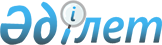 "Арал өңіріндегі экологиялық қасірет салдарынан зардап шеккен азаматтарды әлеуметтік қорғау туралы" Қазақстан Республикасы Заңының кейбір баптарының қолданылуын тоқтата тұру туралы
					
			Күшін жойған
			
			
		
					Қазақстан Республикасының 1999 жылғы 16 қарашадағы N 481 Заңы. Күші жойылды - ҚР 2004 жылғы 23 желтоқсандағы N 21 Заңымен (Z040021)



      


1-бап.


 "Арал өңіріндегі экологиялық қасірет салдарынан зардап шеккен азаматтарды әлуметтік қорғау туралы" 1992 жылғы 30 маусымдағы Қазақстан Республикасы 
 Заңының 
 (Қазақстан Республикасы Жоғарғы Кеңесінің Жаршысы, 1992 ж., N 13-14, 348-құжат; 1994 ж., N 8, 140-құжат; Қазақстан Республикасы Парламентінің Жаршысы, 1997 ж., N 7, 79-құжат; N 12, 184-құжат; N 21, 274-құжат; 1998 ж., N 24, 432-құжат; 1999 ж., N 8, 247-құжат) 13-бабы 2-тармағының 1), 2), 3), 5) және 6) тармақшаларының; 15-бабы 1), 2), 4) және 5) тармақшаларының; 16-бабы 1), 2), 4) және 5) тармақшаларының; 17-бабы 1-тармағы 2) және 3) тармақшаларының; 18-бабы 1) және 2) тармақшаларының қолданылуы 2003 жылғы 1 қаңтарға дейін тоқтатыла тұрсын.



     


Ескерту. 1-бап өзгерді - Қазақстан Республикасының 2003.01.09. N 381


 
 Заңымен 
.




     


2-бап.


 Осы Заң 2000 жылғы 1 қаңтардан бастап қолданысқа енгізіледі.



     



Қазақстан Республикасының 




     Президенті


					© 2012. Қазақстан Республикасы Әділет министрлігінің «Қазақстан Республикасының Заңнама және құқықтық ақпарат институты» ШЖҚ РМК
				